NHS Research & Development North West Conference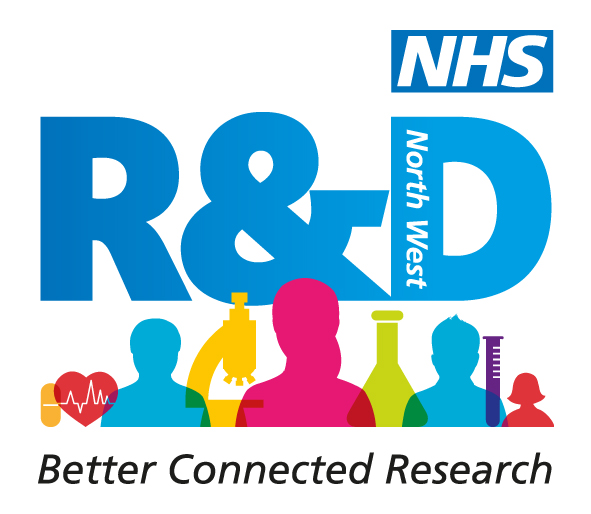 Let’s Talk Research17th & 18th September 2015Abstract Submission Form for workshopsFor the 2015 conference we are opening up abstract submissions to groups or organisations who are interested in leading a workshop during the conference. We are seeking workshops which focus on one of the following areas:The development of early career researchersThe development of cultures of research and innovation within the NHSNovel and innovative approaches to communicating researchPlease note that workshop sessions will last for 1 hour and may have up to 50 participants. We especially welcome sessions which are interactive.Please provide the following information in the submission form:Overarching aim(s) of sessionLearning outcomes for the sessionContent of session Suggested format including timings Length of submission document should be a maximum of 500 words Complete all text within the clear boxes provided in 12pt Arial.All workshop leaders will be required to register for the conference and pay the full registration fee.Workshop abstract submission formThe deadline for submitting abstracts is 5pm Monday 23rd March 2015.Please submit completed forms to Leanne.gregory&researchnorthwest.nhs.ukName of workshop leader:Name of workshop leader:Name of workshop leader:Name of workshop leader:Name of workshop leader:Name of workshop leader:Name of workshop leader:Name of workshop leader:FirstLastTitleAffiliation e.g name of employing organisation Affiliation e.g name of employing organisation Affiliation e.g name of employing organisation Affiliation e.g name of employing organisation Affiliation e.g name of employing organisation Affiliation e.g name of employing organisation Affiliation e.g name of employing organisation Affiliation e.g name of employing organisation Names of additional workshop leadersNames of additional workshop leadersNames of additional workshop leaders1. Name    Affiliation1. Name    Affiliation1. Name    Affiliation1. Name    Affiliation1. Name    AffiliationNames of additional workshop leadersNames of additional workshop leadersNames of additional workshop leaders2. Name    Affiliation2. Name    Affiliation2. Name    Affiliation2. Name    Affiliation2. Name    AffiliationNames of additional workshop leadersNames of additional workshop leadersNames of additional workshop leaders3.Name    Affiliation3.Name    Affiliation3.Name    Affiliation3.Name    Affiliation3.Name    AffiliationNames of additional workshop leadersNames of additional workshop leadersNames of additional workshop leaders4. Name    Affiliation4. Name    Affiliation4. Name    Affiliation4. Name    Affiliation4. Name    AffiliationNames of additional workshop leadersNames of additional workshop leadersNames of additional workshop leaders5. Name    Affiliation5. Name    Affiliation5. Name    Affiliation5. Name    Affiliation5. Name    AffiliationTitle of workshopTitle of workshopAbstract (500 words maximum). This is an expandable box and will accommodate the word limit.Abstract (500 words maximum). This is an expandable box and will accommodate the word limit.Abstract (500 words maximum). This is an expandable box and will accommodate the word limit.Abstract (500 words maximum). This is an expandable box and will accommodate the word limit.Abstract (500 words maximum). This is an expandable box and will accommodate the word limit.Abstract (500 words maximum). This is an expandable box and will accommodate the word limit.Abstract (500 words maximum). This is an expandable box and will accommodate the word limit.Abstract (500 words maximum). This is an expandable box and will accommodate the word limit.Keywords (maximum 3)Keywords (maximum 3)Keywords (maximum 3)Keywords (maximum 3)References (maximum of 3)References (maximum of 3)References (maximum of 3)References (maximum of 3)AV RequirementsAV RequirementsAV RequirementsAV Requirements